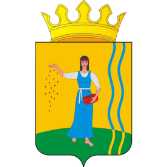 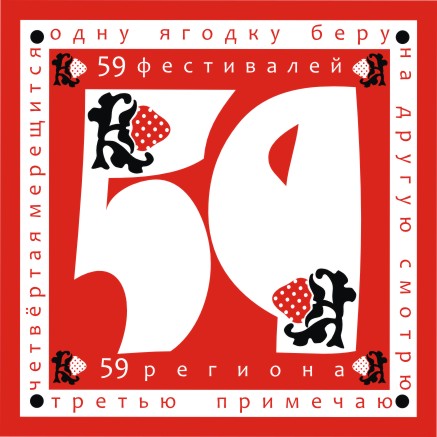 ПОЛОЖЕНИЕо проведении марийского национального  праздника «Пеледыш пайрем»Общие положения- Марийский национальный  праздник «Пеледыш пайрем проводится с действующим российским законодательством и регламентируется настоящим положением.- Праздник является культурно-зрелищным мероприятием, реализуемым при поддержке Министерства культуры Пермского края, ГКАУК «Пермский дом народного творчества» в рамках реализации краевого проекта «59 фестивалей 59 региона».2. Цели и задачи:- возрождение и сохранение традиций марийской культуры в Октябрьском районе;- сохранение и развитие самобытных традиций народного искусства, художественных промыслов и ремёсел Октябрьского района, их популяризация.- приобщение молодого поколения к истории народных праздников и обрядов;3. Учредители и организаторы:- КГАУК «Пермский дом народного творчества»,- Управление культуры, спорта и молодежной политики Администрации Октябрьского района;- Администрация Русско - Сарсинского сельского поселения;- МБУ «Русско - Сарсинский СДК»;4. Время и место проведения: Октябрьский район, д. Тляково.01 июля ., начало в 11.30 час.5. Участники праздника: Жители д. Тляково, Русско - Сарсинского сельского поселения, население Октябрьского муниципального района, гости из Суксуна и Перми.6. Программа праздника:6.1.Встреча гостей у Тляковского СДК (чаепитие);6.2. Прохождение праздничной колоны;6.3. Встреча гостей у главных ворот;6.4. Торжественное открытие праздника;6.5. Выступление участников и гостей праздника в концертной программе «Пеледыш пайрем»;6.6. Зажжение костра «Праздничный хоровод»;6.7. Праздничная уха;6.8. Работа площадок: Детская площадка  «Непоседы», молодежная «Молодо - зелено!», творческая «ОчУмелые ручки» Детская площадка  «Непоседы»Вас ждут игры, конкурсы, веселые старты, батуты.Молодежная площадка «Молодо - зелено!»Прохождение бревна над водой, бег на скорость, перетягивание каната,  игра «Моклака»Творческая площадка «ОчУмелые ручки» Выставка продажа декоративно - прикладного творчества, мастер класс по изготовлению марийских кукол.6. Награждение: 6.1. Все участники праздника награждаются сувенирной продукцией. 7. Финансирование:7.1.Оплата проезда до места проведения праздника и обратно производится самостоятельно участниками или за счет направляющей стороны.7.2. Питание, награждение участников праздника за счет организаторов. 8. Соблюдение персональных данных:В соответствии с требованиями статьи 9 федерального закона от 27.07.2006 г. 
«О персональных данных» № 152-ФЗ, подавая заявку на участие в мероприятии,  подтверждается согласие на обработку организаторами  персональных данных включающих фамилию, имя, отчество, пол, дату рождения, адрес места жительства, адрес регистрации по месту жительства, контактный(е) телефон(ы), страховой номер индивидуального лицевого счёта в Пенсионном фонде России (СНИЛС), ИНН. Предоставляется организаторам право осуществлять все действия (операции) с персональными данными, включая сбор, систематизацию, накопление, хранение, обновление, изменение, использование, обезличивание, блокирование, уничтожение. Организатор вправе обрабатывать персональные данные посредством внесения их в электронную базу данных, включения в списки (реестры) и отчетные формы, предусмотренные документами, регламентирующими предоставление отчетных данных (документов).  9. Подача заявок на участие:  заявки на участие подаются в МБУ «Русско - Сарсинский СДК по тел.3-81-84, 3-06-49 или по эл.почте tryastzyna.liza@yandex.ru до 27.06.2018 г.      Фонограммы выступлений  должны быть переданы в МБУ «Русско - Сарсинский СДК» - до 27.06.2018 г.ЗАЯВКА №1на участие в творческой площадке «ОчУмелые ручки»Поселение________________________________________________________Участники (Ф.И.О., место жительства, контактный  телефон)____________________________________________________________________________________________________________________________________Паспортные данные (№, серия, дата рождения, прописка и индексом)СНИЛСПодпись:Заявка №2на участие в концертной программе художественной самодеятельностиПрограмма выступления:Подпись руководителя коллектива:№ п/п          Название номера          Автор музыки, словПродолжительность           номера